Выбирай колледж – выбирай будущее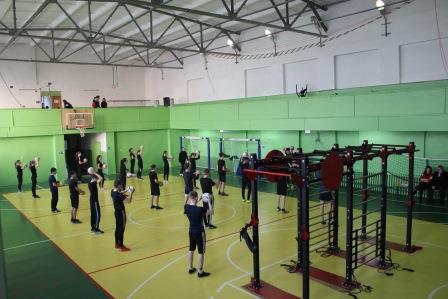 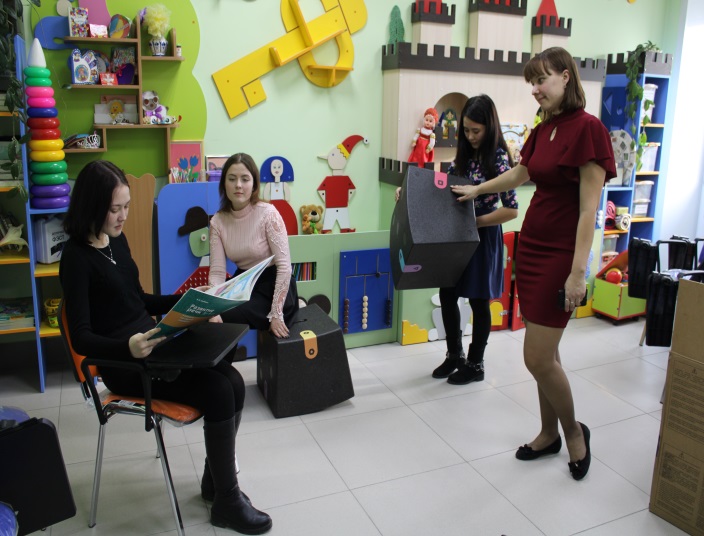 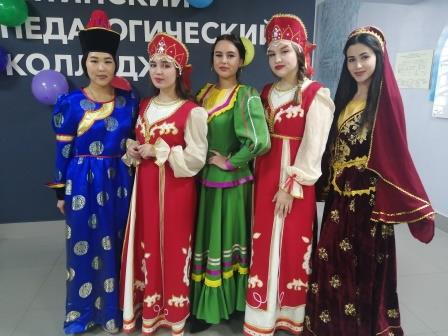 Получить востребованную профессию – ведь это так просто! Стоит лишь познакомиться с возможностями, которые РЕАЛЬНО предлагаетЧитинскийпедагогическийколледж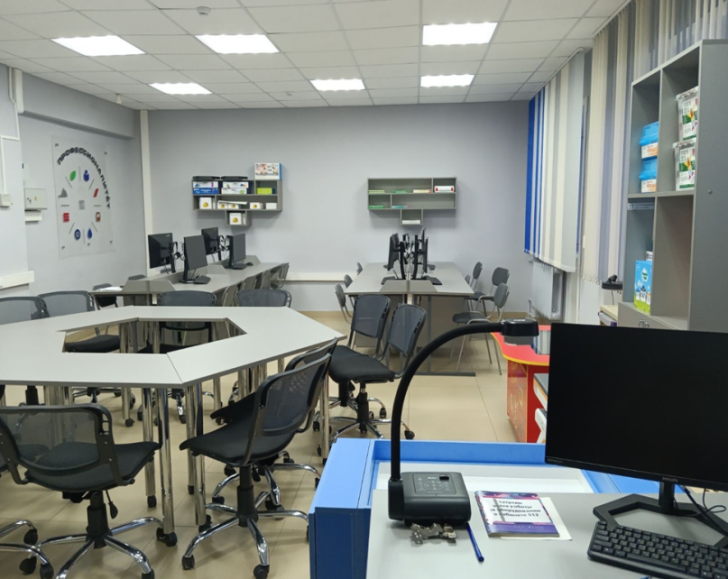 